CoMUNIDADE AVIVAMENTO EM CRISTO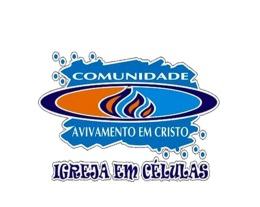 Av. dos Ipês,55/1094 –Jd.Ipê – Itaim Paulista – Cep 08161000 São Paulo SP Fone/Fax 25611179REEncontro com Deus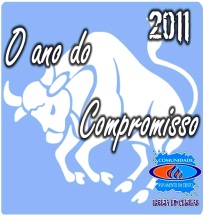 FICHA DE EQUIPEDATA DO REENCONTRO:  ____/_____/______NOME _______________________________________ FONE  __________________CELULAR__________________FREQÜENTA ALGUM GRUPO FAMILIAR? SIM ( ) NÃO( ) NOME DO LÍDER(A):________________TAXA DE INSCRIÇÃO: R$ 70,00 A INSCRIÇÃO SÓ SERÁ EFETUADA MEDIANTE AO PAGAMENTO.    Maiores informações: 11 2561 1179 c/ Pra.Wandacontato@comunidadeavivamento.com.brAssinatura_______________________________________EU TENHO UM CHAMADO, E FUI ESCOLHIDO, POR ISSO SOU EQUIPE!!!!!!!!!!!!!  EEU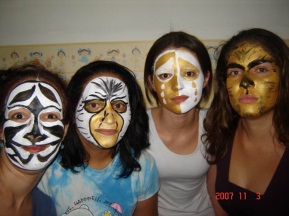 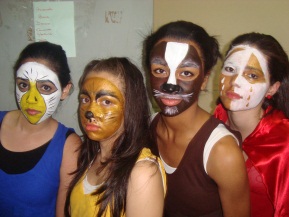 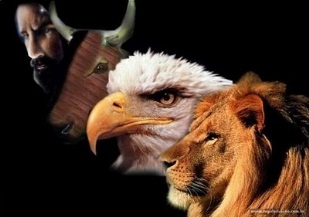 CONDIÇÃO PARA A EQUIPE TRABALHAR NO REENCONTRO - TER ALIANÇA COM SUA IGREJA ECOM O SEU PASTOR, ESTAR TOTALMENTE ENVOLVIDO NO CAMINHO DA VITÓRIA.E PELO MENOS LEVAR 1  REENCONTRISTA